1012.	Archery Victoria 2015 Special General Meeting (held via Zoom)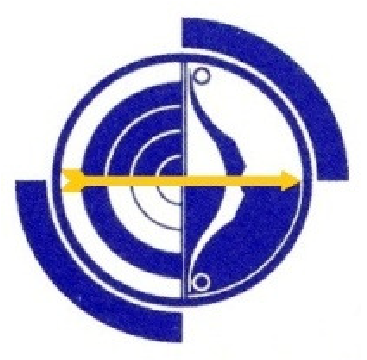 Meeting OpensThe meeting was opened by the President at 1910h.Attendees ApologiesDeclaration of ProxiesFinancial Statements 2014/2015The President advised that this Special General Meeting was called specifically to examine and approve the Financial Statements for 2014/2015.  The President called on Dawn Nelson-Furnell to present the statements and provide explanation.  An overview was provided.   The President thanked Dawn Nelson-Furnell for her efforts in getting the statements in order and for her attendance at the meeting.   Dawn Nelson-Furnell advised that PITA had been provided with loan account information as requested at the AGM.  Jarrod Alston from Yering District Archers asked why depreciation had not been taken into account in the financial statements.  He was referred to the information in the Auditor’s Report.   MOVED Peter Bennett SECONDED Damien Sinclair that the Financial Statements for 2014/2015 as presented by accepted.CARRIED6.	Meeting ClosesThe meeting was closed by the President at 1923h.Annex A.	2015/2016 Auditors Report and Financial StatementsArchery VictoriaArchery VictoriaArchery VictoriaArchery VictoriaTitle:2015 AV SGM2015 AV SGM2015 AV SGMSubject:MinutesMinutesMinutesAuthor:AV BoardAV BoardAV BoardDate:18 March 201618 March 2016Number:1012Pages:1 of 2Peter BennettPresident Archery VictoriaTwin City Archers GippslandGuenter LichtVice-President Archery VictoriaDiamond Valley ArchersIrene NormanSecretary Archery VictoriaWerribee ArcheryTania SaccoCFO/Member’s Rep Archery VictoriaDamien SinclairBoard MemberSherbrooke ArchersMerv GrinsteadBoard MemberSteve LovettPresidentWaverley City ArchersDavid NguyenPresidentSouthern Cross Archery ClubPeter Nelson-FurnellPresidentAngel ArchersJarrad AlstonPresidentYering District ArchersDawn Nelson-FurnellObserverLeanne StrahanObserverDeb TremellingObserverLorry NiewinskiPresidentGeelong ArchersDamien SinclairSherbrooke Archers Guenter LichtDiamond Valley Archers 